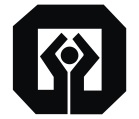 I.PENSIONER’S LIFE CERTIFICATEPlace: Date:	Name of Branch Manager..................................................	Seal of the Branch Chief Manager/Senior UCOBank ..............................................branch	Manager/ManagerPlace:	Name of the Pensioner:Date:			PPO No:	Signature:Place: 	Date:	Name of the Pensioner:	Signature of the PensionerI CERTIFY that to the Best of my Knowledge and Belief that the above declaration is correctPLACE:	DATE:	Name of the Pensioner	Signature of the PensionerCertified that I have seen the pensioner Sri / Smt ...................................................................................(Name of the Pensioner) holder of Pension Payment Order No..............................................................and that he / she is alive on this dateII . NON-EMPLOYMENT CERTIFICATEII . NON-EMPLOYMENT CERTIFICATEI declare that I have not received any remuneration for serving in any capacity in an establishment of the Central Government or a State government or a Union Territory of a Government Undertaking of a local Fund during the period November to April............................../ May to October...................I declare that I have not been employed / re-employedI have been employed /re-employed in the Office of....................................and received the followingemoluments during the period..............................within the said yearI declare that I have accepted Commercial employment after obtaining /without obtaining sanction of the Bank.I declare that I have / have not accepted any employment under the Government outside India 	after obtaining / without obtaining sanction of the Bank.On the left column please Mark  X  or  where applicableIII. CERTIFICATE OF RE-MARRIAGE / NON MARRIAGE:I hereby declare that I have not been married / re married during the past six months.